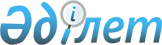 О внесении изменений в решение XI сессии Каражалского городского маслихата от 19 декабря 2012 года № 87 "О бюджете города на 2013-2015 годы"
					
			С истёкшим сроком
			
			
		
					Решение ХXII сессии Каражалского городского маслихата Карагандинской области от 30 октября 2013 года № 171. Зарегистрировано Департаментом юстиции Карагандинской области 4 ноября 2013 года № 2412. Прекращено действие в связи с истечением срока      В соответствии с Бюджетным кодексом Республики Казахстан от 4 декабря 2008 года, Законом Республики Казахстан от 23 января 2001 года "О местном государственном управлении и самоуправлении в Республике Казахстан", городской маслихат РЕШИЛ:

      1. Внести в решение XI сессии Каражалского городского маслихата от 19 декабря 2012 года № 87 "О бюджете города на 2013-2015 годы" (зарегистрировано в Реестре государственной регистрации нормативных правовых актов за номером 2084, опубликовано в газете "Қазыналы өңір" 31 декабря 2012 года № 52-1), в которое внесены изменения решениями ХII сессии Каражалского городского маслихата от 5 февраля 2013 года № 100 "О внесении изменений в решение XI сессии Каражалского городского маслихата от 19 декабря 2012 года № 87 "О бюджете города на 2013-2015 годы" (зарегистрировано в Реестре государственной регистрации нормативных правовых актов за номером 2180, опубликовано в газете "Қазыналы өңір" 23 февраля 2013 года № 8-9), ХIV сессии Каражалского городского маслихата от 27 марта 2013 года № 109 "О внесении изменений в решение XI сессии Каражалского городского маслихата от 19 декабря 2012 года № 87 "О бюджете города на 2013-2015 годы" (зарегистрировано в Реестре государственной регистрации нормативных правовых актов за номером 2306, опубликовано в газете "Қазыналы өңір" 20 апреля 2013 года № 15), ХV сессии Каражалского городского маслихата от 2 мая 2013 года № 121 "О внесении изменений в решение XI сессии Каражалского городского маслихата от 19 декабря 2012 года № 87 "О бюджете города на 2013-2015 годы" (зарегистрировано в Реестре государственной регистрации нормативных правовых актов за номером 2322, опубликовано в газете "Қазыналы өңір" 11 мая 2013 года № 18), ХIX сессии Каражалского городского маслихата от 10 июля 2013 года № 143 "О внесении изменений в решение XI сессии Каражалского городского маслихата от 19 декабря 2012 года № 87 "О бюджете города на 2013-2015 годы" (зарегистрировано в Реестре государственной регистрации нормативных правовых актов за номером 2369, опубликовано в газете "Қазыналы өңір" 27 июля 2013 года № 29), ХXI сессии Каражалского городского маслихата от 30 сентября 2013 года № 162 "О внесении изменений в решение XI сессии Каражалского городского маслихата от 19 декабря 2012 года № 87 "О бюджете города на 2013-2015 годы" (зарегистрировано в Реестре государственной регистрации нормативных правовых актов за номером 2391, опубликовано в газете "Қазыналы өңір" 12 октября 2013 года № 40) следующие изменения:

      1) в пункте 1:

      в подпункте 1):

      цифры "2 231 777" заменить цифрами "2 256 777";

      цифры "678 679" заменить цифрами "699 840";

      цифры "6 064" заменить цифрами "8 861";

      цифры "200" заменить цифрами "1 242";

      в подпункте 2):

      цифры "2 242 049" заменить цифрами "2 267 049";

      2) приложение 1 к указанному решению изложить в новой редакции согласно приложению к настоящему решению.

      2. Настоящее решение вводится в действие с 1 января 2013 года.

 Бюджет города Каражал на 2013 год
					© 2012. РГП на ПХВ «Институт законодательства и правовой информации Республики Казахстан» Министерства юстиции Республики Казахстан
				Председатель XXII сессии

Ж. Жетимек

Секретарь городского маслихата

З. Оспанова

Приложение
к решению XXII сессии
Каражалского городского маслихата
от 30 октября 2013 года № 171
Приложение 1
к решению XI сессии
Каражалского городского маслихата
от 19 декабря 2012 года № 87Категория

Категория

Категория

Категория

сумма (тысяч тенге)

Класс

Класс

Класс

сумма (тысяч тенге)

Подкласс

Подкласс

сумма (тысяч тенге)

Наименование

сумма (тысяч тенге)

1) Доходы

2256777

1

Налоговые поступления

699840

01

Подоходный налог

262412

2

Индивидуальный подоходный налог

262412

03

Социальный налог

200126

1

Социальный налог

200126

04

Hалоги на собственность

186770

1

Hалоги на имущество

101166

3

Земельный налог

62854

4

Hалог на транспортные средства

22666

5

Единый земельный налог

84

05

Внутренние налоги на товары, работы и услуги

46904

2

Акцизы

888

3

Поступления за использование природных и других ресурсов

43425

4

Сборы за ведение предпринимательской и профессиональной деятельности

2591

08

Обязательные платежи, взимаемые за совершение юридически значимых действий и (или) выдачу документов уполномоченными на то государственными органами или должностными лицами

3628

1

Государственная пошлина

3628

2

Неналоговые поступления

8861

01

Доходы от государственной собственности

3521

5

Доходы от аренды имущества, находящегося в государственной собственности

3521

06

Прочие неналоговые поступления

5340

1

Прочие неналоговые поступления

5340

3

Поступления от продажи основного капитала

1242

03

Продажа земли и нематериальных активов

1242

1

Продажа земли

1051

2

Продажа нематериальных активов

191

4

Поступления трансфертов

1546834

02

Трансферты из вышестоящих органов государственного управления

1546834

2

Трансферты из областного бюджета

1546834

Функциональная группа

Функциональная группа

Функциональная группа

Функциональная группа

Функциональная группа

сумма (тысяч тенге)

Функциональная подгруппа

Функциональная подгруппа

Функциональная подгруппа

Функциональная подгруппа

сумма (тысяч тенге)

Администратор бюджетных программ

Администратор бюджетных программ

Администратор бюджетных программ

сумма (тысяч тенге)

Программа

Программа

сумма (тысяч тенге)

Наименование

сумма (тысяч тенге)

2) Затраты

2267049

01

Государственные услуги общего характера

147118

1

Представительные, исполнительные и другие органы, выполняющие общие функции государственного управления

108021

112

Аппарат маслихата района (города областного значения)

18845

001

Услуги по обеспечению деятельности маслихата района (города областного значения)

15035

003

Капитальные расходы государственного органа

3810

122

Аппарат акима района (города областного значения)

58035

001

Услуги по обеспечению деятельности акима района (города областного значения)

49126

003

Капитальные расходы государственного органа

8369

009

Капитальные расходы подведомственных государственных учреждений и организаций

540

123

Аппарат акима района в городе, города районного значения, поселка, села, сельского округа

31141

001

Услуги по обеспечению деятельности акима района в городе, города районного значения, поселка, села, сельского округа

27885

022

Капитальные расходы государственного органа

3256

2

Финансовая деятельность

28045

452

Отдел финансов района (города областного значения)

28045

001

Услуги по реализации государственной политики в области исполнения бюджета района (города областного значения) и управления коммунальной собственностью района (города областного значения)

16706

003

Проведение оценки имущества в целях налогообложения

900

010

Приватизация, управление коммунальным имуществом, постприватизационная деятельность и регулирование споров, связанных с этим

4590

011

Учет, хранение, оценка и реализация имущества, поступившего в коммунальную собственность

3549

018

Капитальные расходы государственного органа

2300

5

Планирование и статистическая деятельность

11052

453

Отдел экономики и бюджетного планирования района (города областного значения)

11052

001

Услуги по реализации государственной политики в области формирования и развития экономической политики, системы государственного планирования и управления района (города областного значения)

10746

004

Капитальные расходы государственного органа

306

02

Оборона

4334

1

Военные нужды

3389

122

Аппарат акима района (города областного значения)

3389

005

Мероприятия в рамках исполнения всеобщей воинской обязанности

3389

2

Организация работы по чрезвычайным ситуациям

945

122

Аппарат акима района (города областного значения)

945

006

Предупреждение и ликвидация чрезвычайных ситуаций масштаба района (города областного значения)

945

04

Образование

911866

1

Дошкольное воспитание и обучение

92166

471

Отдел образования, физической культуры и спорта района (города областного значения)

92166

040

Реализация государственного образовательного заказа в дошкольных организациях образования

92166

2

Начальное, основное среднее и общее среднее образование

778491

123

Аппарат акима района в городе, города районного значения, поселка, села, сельского округа

4566

005

Организация бесплатного подвоза учащихся до школы и обратно в аульной (сельской) местности

4566

471

Отдел образования, физической культуры и спорта района (города областного значения)

773925

004

Общеобразовательное обучение

759944

005

Дополнительное образование для детей и юношества

13981

9

Прочие услуги в области образования

41209

471

Отдел образования, физической культуры и спорта района (города областного значения)

34937

009

Приобретение и доставка учебников, учебно-методических комплексов для государственных учреждений образования района (города областного значения)

8144

020

Ежемесячная выплата денежных средств опекунам (попечителям) на содержание ребенка-сироты (детей-сирот), и ребенка (детей), оставшегося без попечения родителей

7240

023

Обеспечение оборудованием, программным обеспечением детей-инвалидов, обучающихся на дому

230

067

Капитальные расходы подведомственных государственных учреждений и организаций

18423

068

Обеспечение повышения компьютерной грамотности населения

900

472

Отдел строительства, архитектуры и градостроительства района (города областного значения)

6272

037

Строительство и реконструкция объектов образования

6272

06

Социальная помощь и социальное обеспечение

60165

2

Социальная помощь

44895

123

Аппарат акима района в городе, города районного значения, поселка, села, сельского округа

3077

003

Оказание социальной помощи нуждающимся гражданам на дому

3077

451

Отдел занятости и социальных программ района (города областного значения)

41818

002

Программа занятости

13369

005

Государственная адресная социальная помощь

3859

006

Оказание жилищной помощи

5379

007

Социальная помощь отдельным категориям нуждающихся граждан по решениям местных представительных органов

3317

010

Материальное обеспечение детей-инвалидов, воспитывающихся и обучающихся на дому

124

014

Оказание социальной помощи нуждающимся гражданам на дому

11221

016

Государственные пособия на детей до 18 лет

2424

017

Обеспечение нуждающихся инвалидов обязательными гигиеническими средствами и предоставление услуг специалистами жестового языка, индивидуальными помощниками в соответствии с индивидуальной программой реабилитации инвалида

2125

9

Прочие услуги в области социальной помощи и социального обеспечения

15270

451

Отдел занятости и социальных программ района (города областного значения)

15270

001

Услуги по реализации государственной политики на местном уровне в области обеспечения занятости и реализации социальных программ для населения

15081

011

Оплата услуг по зачислению, выплате и доставке пособий и других социальных выплат

89

021

Капитальные расходы государственного органа

100

07

Жилищно-коммунальное хозяйство

723466

1

Жилищное хозяйство

25388

458

Отдел жилищно-коммунального хозяйства, пассажирского транспорта и автомобильных дорог района (города областного значения)

9098

041

Ремонт и благоустройство объектов в рамках развития городов и сельских населенных пунктов по Дорожной карте занятости 2020

9098

472

Отдел строительства, архитектуры и градостроительства района (города областного значения)

12360

003

Проектирование, строительство и (или) приобретение жилья коммунального жилищного фонда

6200

004

Проектирование, развитие, обустройство и (или) приобретение инженерно-коммуникационной инфраструктуры

6160

479

Отдел жилищной инспекции района (города областного значения)

3930

001

Услуги по реализации государственной политики на местном уровне в области жилищного фонда

3841

005

Капитальные расходы государственного органа

89

2

Коммунальное хозяйство

678128

458

Отдел жилищно-коммунального хозяйства, пассажирского транспорта и автомобильных дорог района (города областного значения)

153862

012

Функционирование системы водоснабжения и водоотведения

153862

472

Отдел строительства, архитектуры и градостроительства района (города областного значения)

524266

005

Развитие коммунального хозяйства

4902

006

Развитие системы водоснабжения и водоотведения

519364

3

Благоустройство населенных пунктов

19950

123

Аппарат акима района в городе, города районного значения, поселка, села, сельского округа

6397

008

Освещение улиц населенных пунктов

3600

009

Обеспечение санитарии населенных пунктов

1609

010

Содержание мест захоронений и погребение безродных

60

011

Благоустройство и озеленение населенных пунктов

1128

458

Отдел жилищно-коммунального хозяйства, пассажирского транспорта и автомобильных дорог района (города областного значения)

13553

015

Освещение улиц в населенных пунктах

6652

017

Содержание мест захоронений и захоронение безродных

70

018

Благоустройство и озеленение населенных пунктов

6831

08

Культура, спорт, туризм и информационное пространство

115602

1

Деятельность в области культуры

70865

455

Отдел культуры и развития языков района (города областного значения)

70865

003

Поддержка культурно-досуговой работы

70865

2

Спорт

4200

471

Отдел образования, физической культуры и спорта района (города областного значения)

4200

014

Проведение спортивных соревнований на районном (города областного значения) уровне

3000

015

Подготовка и участие членов сборных команд района (города областного значения) по различным видам спорта на областных спортивных соревнованиях

1200

3

Информационное пространство

24887

455

Отдел культуры и развития языков района (города областного значения)

17087

006

Функционирование районных (городских) библиотек

16367

007

Развитие государственного языка и других языков народа Казахстана

720

456

Отдел внутренней политики района (города областного значения)

7800

002

Услуги по проведению государственной информационной политики через газеты и журналы

7800

9

Прочие услуги по организации культуры, спорта, туризма и информационного пространства

15650

455

Отдел культуры и развития языков района (города областного значения)

5965

001

Услуги по реализации государственной политики на местном уровне в области развития языков и культуры

5875

010

Капитальные расходы государственного органа

90

456

Отдел внутренней политики района (города областного значения)

9685

001

Услуги по реализации государственной политики на местном уровне в области информации, укрепления государственности и формирования социального оптимизма граждан

5943

003

Реализация мероприятий в сфере молодежной политики

3124

006

Капитальные расходы государственного органа

224

032

Капитальные расходы подведомственных государственных учреждений и организаций

394

10

Сельское, водное, лесное, рыбное хозяйство, особо охраняемые природные территории, охрана окружающей среды и животного мира, земельные отношения

35253

1

Сельское хозяйство

11119

474

Отдел сельского хозяйства и ветеринарии района (города областного значения)

11119

001

Услуги по реализации государственной политики на местном уровне в сфере сельского хозяйства и ветеринарии

8999

003

Капитальные расходы государственного органа

120

007

Организация отлова и уничтожения бродячих собак и кошек

2000

6

Земельные отношения

11421

463

Отдел земельных отношений района (города областного значения)

11421

001

Услуги по реализации государственной политики в области регулирования земельных отношений на территории района (города областного значения)

11421

9

Прочие услуги в области сельского, водного, лесного, рыбного хозяйства, охраны окружающей среды и земельных отношений

12713

474

Отдел сельского хозяйства и ветеринарии района (города областного значения)

12713

013

Проведение противоэпизоотических мероприятий

12713

11

Промышленность, архитектурная, градостроительная и строительная деятельность

34506

2

Архитектурная, градостроительная и строительная деятельность

34506

472

Отдел строительства, архитектуры и градостроительства района (города областного значения)

34506

001

Услуги по реализации государственной политики в области строительства, архитектуры и градостроительства на местном уровне

7656

013

Разработка схем градостроительного развития территории района, генеральных планов городов районного (областного) значения, поселков и иных сельских населенных пунктов

26700

015

Капитальные расходы государственного органа

150

12

Транспорт и коммуникации

26717

1

Автомобильный транспорт

23904

123

Аппарат акима района в городе, города районного значения, поселка, села, сельского округа

2904

013

Обеспечение функционирования автомобильных дорог в городах районного значения, поселках, аулах (селах), аульных (сельских) округах

2904

458

Отдел жилищно-коммунального хозяйства, пассажирского транспорта и автомобильных дорог района (города областного значения)

21000

023

Обеспечение функционирования автомобильных дорог

21000

9

Прочие услуги в сфере транспорта и коммуникаций

2813

458

Отдел жилищно-коммунального хозяйства, пассажирского транспорта и автомобильных дорог района (города областного значения)

2813

037

Субсидирование пассажирских перевозок по социально значимым городским (сельским), пригородным и внутрирайонным сообщениям

2813

13

Прочие

204750

3

Поддержка предпринимательской деятельности и защита конкуренции

6113

469

Отдел предпринимательства района (города областного значения)

6113

001

Услуги по реализации государственной политики на местном уровне в области развития предпринимательства и промышленности

6113

9

Прочие

198637

458

Отдел жилищно-коммунального хозяйства, пассажирского транспорта и автомобильных дорог района (города областного значения)

88402

001

Услуги по реализации государственной политики на местном уровне в области жилищно-коммунального хозяйства, пассажирского транспорта и автомобильных дорог

86349

013

Капитальные расходы государственного органа

2053

471

Отдел образования, физической культуры и спорта района (города областного значения)

14557

001

Услуги по обеспечению деятельности отдела образования, физической культуры и спорта

10077

042

Текущее обустройство моногородов в рамках Программы развития моногородов на 2012-2020 годы

4480

472

Отдел строительства, архитектуры и градостроительства района (города областного значения)

95678

085

Реализация бюджетных инвестиционных проектов в рамках Программы развития моногородов на 2012-2020 годы

95678

15

Трансферты

3272

1

Трансферты

3272

452

Отдел финансов района (города областного значения)

3272

006

Возврат неиспользованных (недоиспользованных) целевых трансфертов

3272

3) Чистое бюджетное кредитование

3000

бюджетные кредиты

3000

13

Прочие

3000

9

Прочие

3000

469

Отдел предпринимательства района (города областного значения)

3000

008

Кредитование на содействие развитию предпринимательства в моногородах

3000

погашение бюджетных кредитов

0

4) Сальдо по операциям с финансовыми активами

0

приобретение финансовых активов

0

поступления от продажи финансовых активов государства

0

5) Дефицит (профицит) бюджета

-13272

6) Финансирование дефицита (использование профицита) бюджета

13272

поступление займов

3000

погашение займов

0

используемые остатки бюджетных средств

10272

